УКРАЇНАНОВГОРОД-СІВЕРСЬКА РАЙОННА ДЕРЖАВНА АДМІНІСТРАЦІЯЧЕРНІГІВСЬКОЇ ОБЛАСТІРОЗПОРЯДЖЕННЯ 10 жовтня  2017 року	            м. Новгород-Сіверський                             №587 Про участь команди району увідкритому чемпіонаті області злегкоатлетичного кросуВідповідно до Закону України «Про фізичну культуру і спорт», з метою виконання Програми розвитку фізичної культури і спорту у Новгород – Сіверському районі на 2016 – 2020 роки, затвердженої рішенням сьомої сесії сьомого скликання Новгород – Сіверської районної ради від 22 липня 2016 року, керуючись статтею 22 Законом України "Про місцеві державні адміністрації"1. Виділити талони на 90 (дев'яносто) літрів дизпалива  для  участі команди району у відкритому командному чемпіонаті області з легкоатлетичного кросу, що відбудеться 12 жовтня 2017 року у місті Чернігів.2. Відділу освіти районної державної адміністрації забезпечити участь учнів навчальних закладів району у відкритому командному чемпіонаті області з легкоатлетичного кросу.3. Контроль за виконанням розпорядження покласти на заступника голови районної державної адміністрації Чугаєву Н. М.В.о. голови районноїдержавної  адміністрації				                        Р.М. ВеремієнкоЗАТВЕРДЖУЮзаступник голови районної державної адміністрації                   Н.М. Чугаєва10 жовтня 2017 рокуКошторисвидатків на участь у відкритому командному чемпіонаті області з легкоатлетичного кросу, що відбудеться в місті Чернігів 12.10.2017 Проїзд : Чайкине – с. Вороб'ївка – м. Новгород-Сіверський – Чернігів та в зворотньому напрямку до с. Чайкине: 90 л дизпалива х 21,30 грн (талони)  ВСЬОГО: 90 літрів (талони)В. о. завідувача сектору у справах сім’ї, молоді та спорту районної державної адміністрації 						        Н.А. Косьянова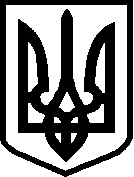 